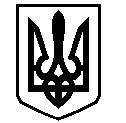 У К Р А Ї Н АВАСИЛІВСЬКА МІСЬКА РАДАЗАПОРІЗЬКОЇ ОБЛАСТІсьомого скликаннячетверта (позачергова) сесіяР І Ш Е Н Н Я 28 січня   2016  року                                                                                                       № 09Про надання дозволу на виготовлення проектно-кошторисної документації на об’єкти 	Керуючись ст. 26 Закону України «Про місцеве самоврядування в Україні» Василівська міська радаВ И Р І Ш И Л А:Надати дозвіл на виготовлення проектно-кошторисної документації на об’єкти: 1.1. «Капітальний ремонт водопровідних і опалювальних мереж по підвальному приміщенню в житловому будинку за адресою: вул. Чекістів, . Василівка Запорізької області»;1.2. «Капітальний ремонт водопровідних і опалювальних мереж по підвальному приміщенню в житловому будинку за адресою: вул. Чекістів, . Василівка Запорізької області»;1.3. «Капітальний ремонт водопровідних і опалювальних мереж по підвальному приміщенню в житловому будинку за адресою: м-н. 40 років Перемоги, . Василівка Запорізької області»;1.4. «Капітальний ремонт водопровідних і опалювальних мереж по підвальному приміщенню в житловому будинку за адресою: вул. Театральна, . Василівка Запорізької області».1.5. «Капітальний ремонт каналізаційних випусків в житловому будинку за адресою: вул. Чекістів, . Василівка Запорізької області»;1.6. «Капітальний ремонт каналізаційних випусків в житловому будинку за адресою: м-н. 40 років Перемоги, . Василівка Запорізької області»;1.7. «Капітальний ремонт каналізаційних випусків в житловому будинку за адресою: вул. Дніпровська, . Василівка Запорізької області».1.8. «Реконструкція повітряної лінії електромереж по вул. Котовського в                     м. Василівка Запорізької області»;1.9. «Реконструкція повітряної лінії електромереж по пров. Толстого в  м. Василівка Запорізької області»;1.10. «Реконструкція повітряної лінії електромереж по вул. Каховській в                     м. Василівка Запорізької області»;1.11. «Реконструкція повітряної лінії електромереж по вул. Кірова в м. Василівка Запорізької області»;1.12. «Реконструкція повітряної лінії електромереж по вул. Тополиній в                      м. Василівка Запорізької області»;1.13. «Дорога по вул. Каховській м. Василівка Запорізької області – капітальний ремонт»;1.14. «Дорога по пров. Коцюбинського м. Василівка Запорізької області – капітальний ремонт»;1.15. «Дорога по вул. Береговій м. Василівка Запорізької області – капітальний ремонт»;1.16. «Пішохідна доріжка від вул. Кошового до траси Москва-Сімферополь                 м. Василівка Запорізької області»;1.17. «Покрівля адмінбудинку міської ради, розташованої по вул. Чекістів, 1 в            м. Василівка Запорізької області - реконструкція».1.18. «Реконструкція дворової каналізації житлового будинку №2 по                        вул. Театральній  в м. Василівка Запорізької області»Міський голова                                                                                                 Л.М. Цибульняк
Аркуш погодження додається